Заявление(для поступающих на очную форму обучения по адаптированным программам профессиональной подготовки)                                                                                                                  Директору государственного автономного  профессионального образовательного учреждения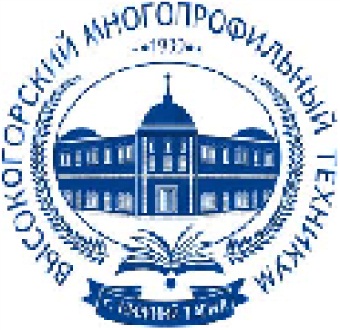                                                                                Свердловской области                                                                                                                                                        «Высокогорский многопрофильный техникум»                                                                                                                                Казакову Л.Ю.                                                   					от  ________________________________________________________________________________	(ФИО полностью)                                                                                                        адрес регистрации                                                                                                                _____________________________________________________   _____________________________________________________ адрес проживания (фактический) __________________________________________________________________________________________________________                                                                                                            контактный телефон___________________________________Прошу принять меня для обучения по адаптированной образовательной программе по профессии______________________По очной форме обучения за счёт средств областного бюджета.О себе сообщаю следующие сведения:________________________    _______________________________________________                                                                                         (число, месяц, год рождения)          (место рождения: республика (край, область), район, город (село))Документ, удостоверяющий личность (паспорт) серия _______________________________№__________________________дата выдачи______________кем выдан_________________________________________________________________________Номер страхового свидетельства обязательного пенсионного страхования (при наличии) ______________________________ Сведение о предыдущем уровне образования:___________________________________________________________________                                                                  (наименования образовательного учреждения, год окончания)Уровень образования _______________________________________________________________________________________Документ об образовании и (или о квалификации): _________________ дата выдачи __________  №_____________________Иностранный язык:  _____________________ Нуждаемость в предоставлении общежития: ____________________________Отношение к категории: ____________________________________________________________________________________Дополнительные сведения: __________________________________________________________________________________  «____»_____________2024г.	                                                                Подпись____________________Я,___________________________________________________________________________________________________________________________________подтверждаю, чтоСВЕДЕНИЯ О ЗАКОННЫХ ПРЕДСТАВИТЕЛЯХ: ЗАКОННЫЙ ПРЕДСТАВИТЕЛЬ:  СТЕПЕНЬ РОДСТВА _________________________________________________________ФИО ___________________________________________________________________________, год рождения______________ Место работы____________________________________________________________________________________________________должность_________________________________________________________________________________________________ Контактный телефон________________________________________________________________________________________ЗАКОННЫЙ ПРЕДСТАВИТЕЛЬ:  СТЕПЕНЬ РОДСТВА ________________________________ФИО ____________________________________________________________________________, год рождения_____________ Место работы____________________________________________________________________________________________________должность_________________________________________________________________________________________________Контактный телефон________________________________________________________________________________________Я,________________________________________________________________________________________________________ФИО родителя/ законного представителяознакомлен(а) с Уставом техникума, лицензией на осуществление образовательной деятельности, свидетельством о государственной аккредитации и приложениями к ним, с образовательной программой и условиями ее освоения, с локальными актами техникума, регламентирующими организацию и осуществление образовательной деятельности, права и обязанности обучающихся.«____»________________2024г.                                                                                                      Подпись________________Подпись ответственного лица приёмной комиссии_______________________________________Средний балл аттестата______________________________________________________________
Номер личного дела в приёмной комиссии______________________________________________Подписьсреднее профессиональное образование получаю впервые.ознакомлен(а) суставом техникума, лицензией на осуществление образовательной деятельности, свидетельством о государственной аккредитации и приложениями к ним, с образовательными программами, с локальными актами техникума, регламентирующими организацию и осуществление образовательной деятельности, права и обязанности обучающихся.ознакомлен(а) с Правилами приёмаознакомлен(а) с датой предоставления оригинала документа об образовании и (или) документа об образовании и квалификациидаю согласие на обработку своих персональных данных, указанных в заявлении, в порядке, установленном Федеральным законом от 27.07.2006г. № 152-ФЗ « О персональных данных»